Publicado en Barcelona el 18/02/2020 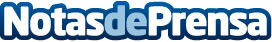 Factores a tener en cuenta a la hora de elegir un buen administrador de fincasBourgeois Fincas considera relevante tener en cuenta diferentes factores (más allá del económico) a la hora de elegir un buen profesional que se encargue de gestionar las responsabilidades de una comunidadDatos de contacto:Bourgeois FincasTelf. 93 415 78 78Nota de prensa publicada en: https://www.notasdeprensa.es/factores-a-tener-en-cuenta-a-la-hora-de-elegir Categorias: Nacional Derecho Inmobiliaria http://www.notasdeprensa.es